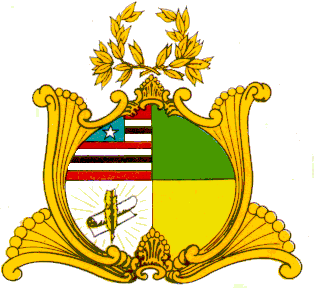 ESTADO DO MARANHÃOASSEMBLEIA LEGISLATIVA DO MARANHÃOGABINETE DO DEPUTADO LEONARDO SÁ       REQUERIMENTO Nº 200/2021                          Senhor Presidente:                          Nos termos do art. 158, inciso VI, do Regimento Interno, requeiro a Vossa Excelência, que após ouvida a Mesa, seja retirada (suspensa a tramitação) O Projeto de Lei nº 256/2020,  que Institui diretrizes para o programa social de distribuição de gás em botijão GLP (gás liquefeito de petróleo) “Vale-gás” às famílias em situação de maior vulnerabilidade social no estado do Maranhão, enquanto perdurar estado de calamidade pública , de minha autoria.                            PLENÁRIO DEPUTADO “NAGIB HAICKEL”, DO PALÁCIO “MANUEL BECKMAN”, em 05 de maio de 2021.DOUTOR LEONARDO SÁDeputado Estadual